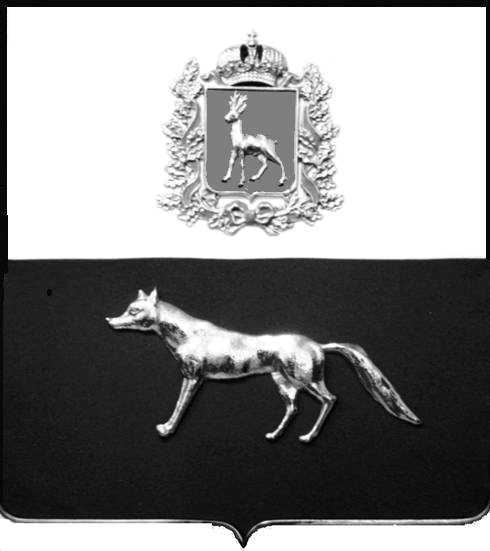            Администрация      сельского поселения              Захаркино   муниципального района             Сергиевский       Самарской области    ПОСТАНОВЛЕНИЕ       «25» ноября 2019 г.               № 41Контроль за выполнением настоящего Постановления оставляю за собой.Глава сельского поселения Захаркиномуниципального района Сергиевский                                                      А.В.ВеденинО подготовке проекта планировки территории и проекта межевания территории объекта АО «Самаранефтегаз» 6418П «Техническое перевооружение АГЗУ № 4 Сидоровского месторождения» в границах  сельского поселения Захаркино муниципального района Сергиевский Самарской области      Рассмотрев предложение ООО «СамараНИПИнефть», о подготовке проекта планировки территории и проекта межевания территории, в соответствии со статьями 45 и 46 Градостроительного кодекса Российской Федерации, Администрация сельского поселения Захаркино муниципального района Сергиевский Самарской области        ПОСТАНОВЛЯЕТ:Подготовить проект планировки территории и проект межевания территории объекта АО «Самаранефтегаз» 6418П «Техническое перевооружение АГЗУ № 4 Сидоровского месторождения» в границах сельского поселения Захаркино муниципального района Сергиевский Самарской области, в границах кадастрового квартала 63:31:1812001 (схема расположения прилагается), с целью выделения элементов планировочной структуры, установления параметров планируемого развития элементов планировочной структуры, зон планируемого размещения вышеуказанного объекта, а также определения границ земельных участков, предназначенных для размещения  объекта 6418П «Техническое перевооружение АГЗУ № 4 Сидоровского месторождения» в срок до 01 ноября 2020 года.        В указанный в настоящем пункте срок ООО «СамараНИПИнефть» обеспечить представление в Администрацию сельского поселения Захаркино муниципального района Сергиевский Самарской области подготовленные проект планировки территории и проект межевания территории объекта АО «Самаранефтегаз» 6418П «Техническое перевооружение АГЗУ № 4 Сидоровского месторождения» в границах сельского поселения Захаркино муниципального района Сергиевский Самарской области.2. Установить срок подачи физическими и (или) юридическими лицами предложений, касающихся порядка, сроков подготовки и содержания документации по планировке территории, указанной в пункте 1 настоящего Постановления, до 02.12.2019 г.       3. Опубликовать настоящее Постановление в газете «Сергиевский вестник» и разместить на сайте Администрации муниципального района Сергиевский по адресу: http://sergievsk.ru/ в информационно-телекоммуникационной сети Интернет.4. Настоящее Постановление вступает в силу со дня его официального опубликования.       